2017 Performance Improvement Report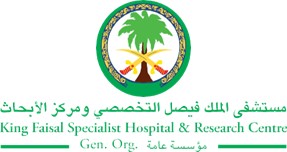 STRATEGIC PRIORITY Project NameProject NameProject NameProject NameSiteSiteDepartmentDepartmentProject StatusProject Start DateProject Start DateProject End Date Problem: Why the project was needed?Aims: What will the project achieve?Reduce waiting time for kidney transplant patients from 90 days in January to 21 days by the end of October 2017Benefits/Impact: What is the improvement outcome?(check all that apply)  Contained or reduced costs  Improved productivity  Improved work process  Improved cycle time  Increased customer satisfaction  Other (please explain)Quality Domain: Which of the domains of healthcare quality does this project support?(Select only one)Interventions: Overview of key steps/work completed New schedule has been implemented with more slot times for renal transplanted patients to achieve the high demand. By the beginning of September the goal of the project was achieved. The waiting time for this project will be monitored in a monthly basis to make sure that we maintain the gain.Results: Insert relevant graphs and charts to illustrate improvement pre and post project(insert relevant graphs, data, charts, etc.) The waiting time before the project started was 90 days and now it is 14 days.This graph shows data before and after the project implementation.Project LeadTeam MembersName (person accountable for project)Names(persons involved in project)